BACCALAURÉAT GÉNÉRALÉpreuve pratique de l’enseignement de spécialité physique-chimieÉvaluation des Compétences ExpérimentalesCette situation d’évaluation fait partie de la banque nationale.ÉNONCÉ DESTINÉ AU CANDIDATCette situation d’évaluation comporte cinq pages sur lesquelles le candidat doit consigner ses réponses.Le candidat doit restituer ce document avant de sortir de la salle d'examen.Le candidat doit agir en autonomie et faire preuve d’initiative tout au long de l’épreuve.En cas de difficulté, le candidat peut solliciter l’examinateur afin de lui permettre de continuer la tâche.L’examinateur peut intervenir à tout moment, s’il le juge utile.L’usage de calculatrice avec mode examen actif est autorisé. L’usage de calculatrice sans mémoire « type collège » est autorisé. CONTEXTE DE LA SITUATION D’ÉVALUATIONLa 3,4-dihydropyrimidin-2(1H)-one (DHPM) a été préparée pour la première fois en 1893 par le chimiste italien Pietro Biginelli. Elle fait partie de la famille des dihydropyrimidinones, qui suscitent l'intérêt en raison de leur activité biologique et sont actuellement utilisées comme antibactériens, anti-inflammatoires, anticancéreux, etc.Avec les préoccupations environnementales croissantes et le réchauffement climatique, il est devenu impératif de minimiser l'utilisation de solvants toxiques et/ou dangereux pour l’environnement. En quelques décennies, la « mécanochimie », s'est imposée comme une technique sans solvant et alternative aux transformations chimiques. Le but de cette épreuve est de synthétiser la 3,4-dihydropyrimidin-2(1H)-one (ou DHPM) par mécanochimie et de comparer ce procédé avec un protocole « classique » .INFORMATIONS MISES À DISPOSITION DU CANDIDATSynthèse de la dihydropyrimidinone (DHPM)La 3,4-dihydropyrimidin-2(1H)-one ou dihydropyrimidinone (DHPM) est obtenue en faisant réagir le 3-oxobutanoate d’éthyle ou acétoacétate d’éthyle (espèce 1) avec du benzaldéhyde (espèce 2) et de l’urée (espèce 3). 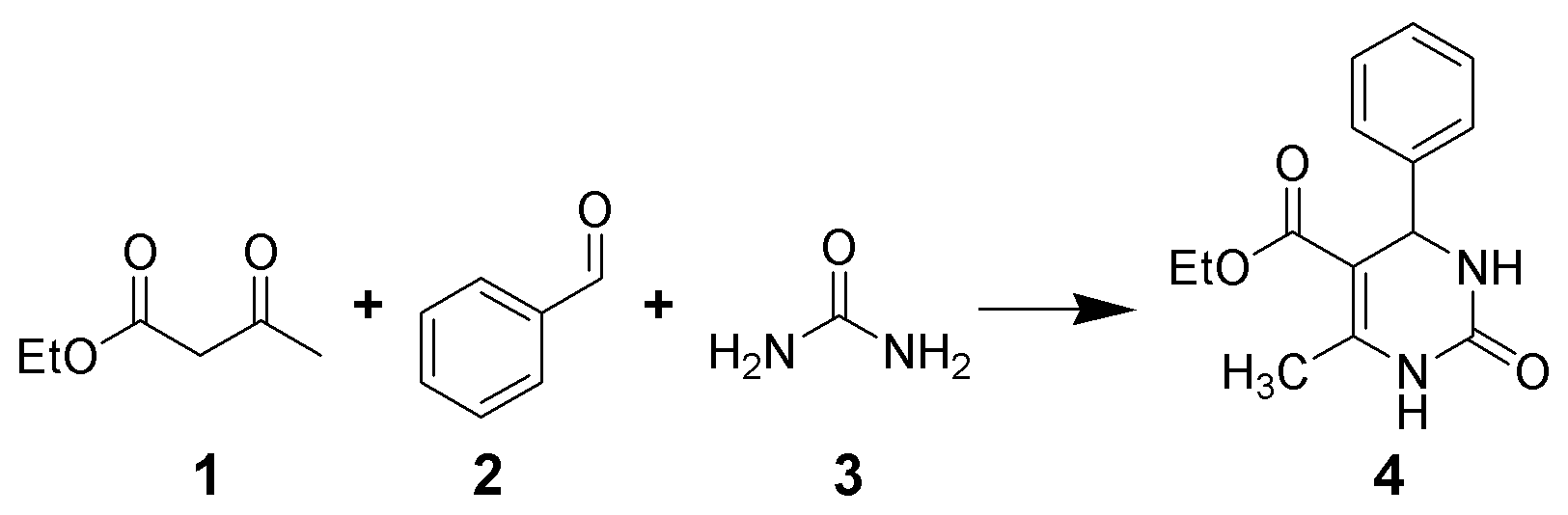 La transformation chimique est modélisée par l’équation de réaction suivante : La réaction, lente dans les conditions standards de température et de pression, peut être catalysée par des acides. Facteur environnemental EmLe facteur environnemental Em relatif à la synthèse est défini comme le rapport de la masse totale de déchets sur la masse de produit d’intérêt, soit :Le facteur environnemental Em met en évidence l’importance de la masse de déchets générés lors d’une synthèse. Sa valeur idéale est la plus faible possible, en tendant vers zéro.Exemple : Em = 3 signifie que le procédé de synthèse génère 3 fois plus de déchets en masse que de produit d’intérêt, soit pour 1 kg de produit d’intérêt, le procédé génère 3 kg de déchets. Chromatographie sur Couche Mince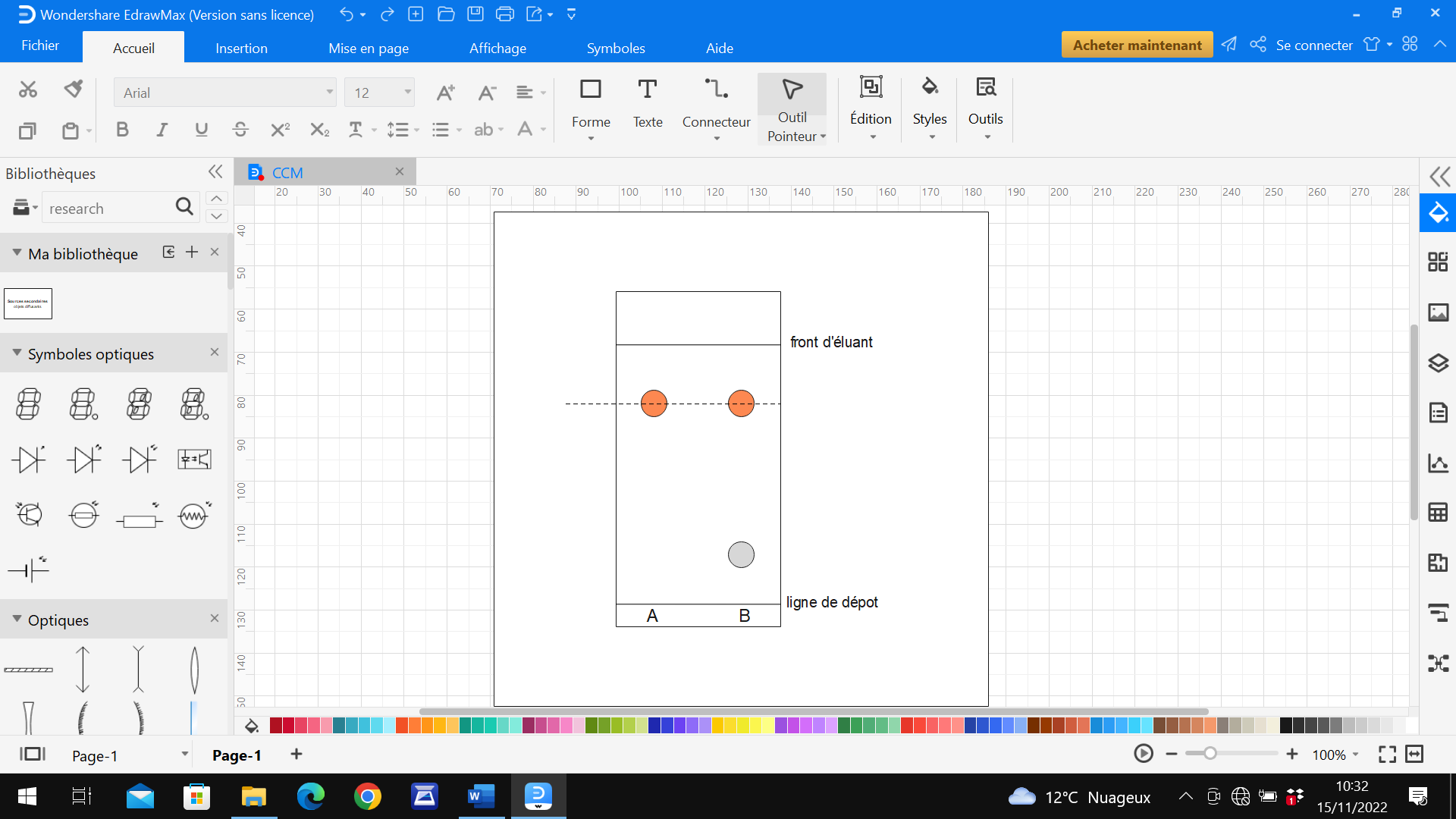 Données utiles Densité de l’éthanol : déthanol = 0,789TRAVAIL À EFFECTUER Synthèse de la DHPM (30 minutes conseillées)En respectant les règles de sécurité, mettre en œuvre le protocole suivant : Dans un mortier introduire 1,0 mL de benzaldéhyde, 1,3 mL d’acétoacétate d’éthyle, 1,5 g d’urée ainsi que 10 gouttes d’acide chlorhydrique concentré (catalyseur). Faire un apport d’énergie mécanique en mélangeant vigoureusement pendant 3 à 5 minutes à l’aide d’un pilon jusqu’à apparition d’un solide jaunâtre / ivoire, et continuer une minute après l’apparition du solide. Ajouter de l’eau distillée afin de décoller la DHPM des parois du mortier.Filtrer sur Büchner. Laver le solide avec de l’éthanol glacé. Sécher le solide entre deux feuilles de papier filtre.Peser le produit « sec ».La masse de solide obtenu expérimentalement est : m exp = (à mesurer)Exploitation de la synthèse (20 minutes conseillées)Caractérisation du solide obtenu  Dans un tube à hémolyse, dissoudre un peu de produit synthétisé dans de l’éthanoate d’éthyle.Faire un dépôt avec : la DHPM de référence, la DHPM synthétisée.Mettre en œuvre une CCM sur plaque de silice avec l’éluant proposé. Profiter du temps d’élution pour répondre aux questions du 2.2..Après élution, révéler à l’aide d’une lampe à ultraviolets. La lumière émise par la lampe est une radiation de longueur d’onde 254 nm. Conclure. Voir mesure (je pense quu’il faut conclure sur la pureté du produit en faisant une CCM => si il n’y a qu’une seule tâche, le produit est pur.Exploitation du protocole Indiquer pour quelles raisons la DHPM a été rincée avec de l’éthanol très froid.La DHPM a été rincée avec de l’éthanol très froid car elle est peu soluble à froid dans l’éthanol, mais soluble à chaud.Déterminer la masse théorique de DHPM que l’on peut obtenir dans les conditions expérimentales, sachant que l’urée est en excès.On fait un fait d’avancement puis on détermine le réactif limitant et la valeur de l’avancement maxiamle. On a m = xmax x MLe rendement de la mécanosynthèse a été préalablement déterminé : η = 94 %. Évaluer la masse de DHPM qui aurait dû être obtenue lors de votre synthèse. Commenter.n = ma/mth d’où ma = n x mthComparaison avec le protocole « classique » (10 minutes conseillées)Compléter le tableau ci-dessous :Conclure sur l’intérêt de la synthèse par mécanochimie par rapport au procédé « classique ».Comparer les deux résultats => Em de mécanochimie plus faible, donc mécanochimie pollue moins.Défaire le montage et ranger la paillasse avant de quitter la salleNOM : Prénom : Centre d’examen : n° d’inscription : Caractéristiques RisquesAcétoacétate d’éthyle (molécule 1)Ou 3-oxobutanoate d’éthyleM = 130,1 g∙mol–1 d =1,02 Solubilité dans l’eau: 111 g. L–1 à 20 °C Soluble dans l’éthanol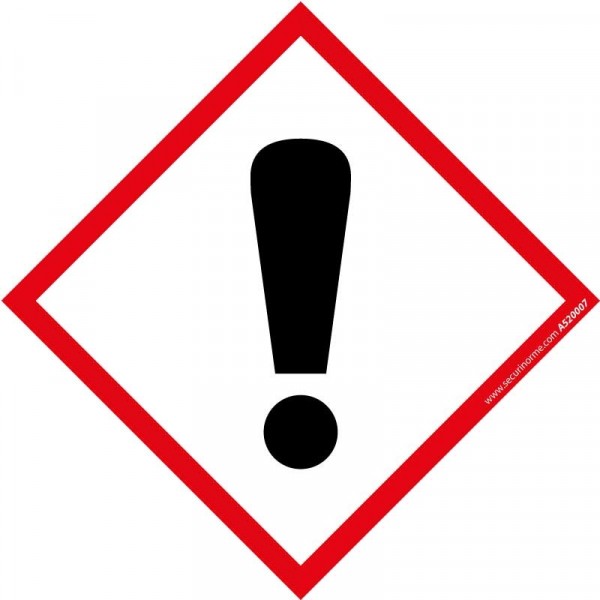 BenzaldéhydeM = 106,1 g∙mol–1 d = 1,05Solubilité dans l’eau : 3,3 g∙L–1 à 20°C Soluble dans l’éther et l’éthanol Nocif pour les organismes aquatiquesUréeM = 60,1 g∙mol–1 Soluble dans l’eau, Soluble dans l’éthanol Pas de risque particulierDHPMM = 260,2 g∙mol–1 Insoluble dans l’eau.Peu soluble à froid dans l’éthanol, soluble à chaud.Soluble dans l’éthanoate d’éthylePas de risque particulierAPPEL n°1Appeler le professeur pour lui présenter le choix du matériel pour prélever les réactifs ou en cas de difficultéAPPEL n°2Appeler le professeur pour lui présenter la CCM ou en cas de difficultéAPPEL n°3Appeler le professeur pour lui commenter le résultat du rendement ou en cas de difficultéMécanochimieProtocole classiqueRéactifs utilisés1,5 g d’urée,1,0 mL de benzaldéhyde1,3 mL d’acétoacétate d’éthyle2,9 g d’urée 3,3 mL de benzaldéhyde6 mL d’acétoacétate d’éthyle25 mL d’éthanol (solvant) Conditions expérimentalesde la synthèse10 gouttes d’acide chlorhydrique concentré, soit 0,6 g.  Trituration au mortier pendant 5 min ou agitation magnétique à température ambiante pendant 5 min.10 gouttes d’acide chlorhydrique concentré    soit 0,6 g.Chauffage à reflux pendant 10 min sous agitation magnétiqueRendement expérimentalη = 94 %η = 70 à 85 % EmEm = 3,9  Formes d’énergie(s) consommée(s)Calculer valeurÉnergie électrique pour le chauffage à reflux du mélange réactionnel et agitation magnétique  